OKUL BİLGİLERİKURUM ADIFatma Zehra Kız Anadolu İmam Hatip LisesiFatma Zehra Kız Anadolu İmam Hatip LisesiFatma Zehra Kız Anadolu İmam Hatip LisesiFatma Zehra Kız Anadolu İmam Hatip LisesiFatma Zehra Kız Anadolu İmam Hatip LisesiFatma Zehra Kız Anadolu İmam Hatip LisesiFatma Zehra Kız Anadolu İmam Hatip LisesiKURUM KODU758196758196758196758196758196758196758196İLETİŞİM BİLGİLERİTelefon: 0(414) 347 22 23Telefon: 0(414) 347 22 23Telefon: 0(414) 347 22 23Telefon: 0(414) 347 22 23Telefon: 0(414) 347 22 23Telefon: 0(414) 347 22 23Telefon: 0(414) 347 22 23İLETİŞİM BİLGİLERİFax: 0(414) 347 09 99Fax: 0(414) 347 09 99Fax: 0(414) 347 09 99Fax: 0(414) 347 09 99Fax: 0(414) 347 09 99Fax: 0(414) 347 09 99Fax: 0(414) 347 09 99İLETİŞİM BİLGİLERİe-posta: 758196@meb.k12.tre-posta: 758196@meb.k12.tre-posta: 758196@meb.k12.tre-posta: 758196@meb.k12.tre-posta: 758196@meb.k12.tre-posta: 758196@meb.k12.tre-posta: 758196@meb.k12.trİLETİŞİM BİLGİLERİWeb Adresi: http://fatmazehrakizanadoluihl.meb.k12.tr/ Web Adresi: http://fatmazehrakizanadoluihl.meb.k12.tr/ Web Adresi: http://fatmazehrakizanadoluihl.meb.k12.tr/ Web Adresi: http://fatmazehrakizanadoluihl.meb.k12.tr/ Web Adresi: http://fatmazehrakizanadoluihl.meb.k12.tr/ Web Adresi: http://fatmazehrakizanadoluihl.meb.k12.tr/ Web Adresi: http://fatmazehrakizanadoluihl.meb.k12.tr/ ULAŞIM BİLGİLERİAdres: Akbayır Mah. 1065 Sok. No1/A              Karaköprü/ŞANLIURFA           Adres: Akbayır Mah. 1065 Sok. No1/A              Karaköprü/ŞANLIURFA           Adres: Akbayır Mah. 1065 Sok. No1/A              Karaköprü/ŞANLIURFA           Adres: Akbayır Mah. 1065 Sok. No1/A              Karaköprü/ŞANLIURFA           Adres: Akbayır Mah. 1065 Sok. No1/A              Karaköprü/ŞANLIURFA           Adres: Akbayır Mah. 1065 Sok. No1/A              Karaköprü/ŞANLIURFA           Adres: Akbayır Mah. 1065 Sok. No1/A              Karaköprü/ŞANLIURFA           ULAŞIM BİLGİLERİİl-İlçe Merkezine Uzaklık: Merkez İlçedeİl-İlçe Merkezine Uzaklık: Merkez İlçedeİl-İlçe Merkezine Uzaklık: Merkez İlçedeİl-İlçe Merkezine Uzaklık: Merkez İlçedeİl-İlçe Merkezine Uzaklık: Merkez İlçedeİl-İlçe Merkezine Uzaklık: Merkez İlçedeİl-İlçe Merkezine Uzaklık: Merkez İlçedeULAŞIM BİLGİLERİServis Bilgisi: Servis Bilgisi: Servis Bilgisi: Servis Bilgisi: Servis Bilgisi: Servis Bilgisi: Servis Bilgisi: ULAŞIM BİLGİLERİUlaşım: 71 ve 72 No´lu Belediye OtobüsleriUlaşım: 71 ve 72 No´lu Belediye OtobüsleriUlaşım: 71 ve 72 No´lu Belediye OtobüsleriUlaşım: 71 ve 72 No´lu Belediye OtobüsleriUlaşım: 71 ve 72 No´lu Belediye OtobüsleriUlaşım: 71 ve 72 No´lu Belediye OtobüsleriUlaşım: 71 ve 72 No´lu Belediye OtobüsleriULAŞIM BİLGİLERİHarita: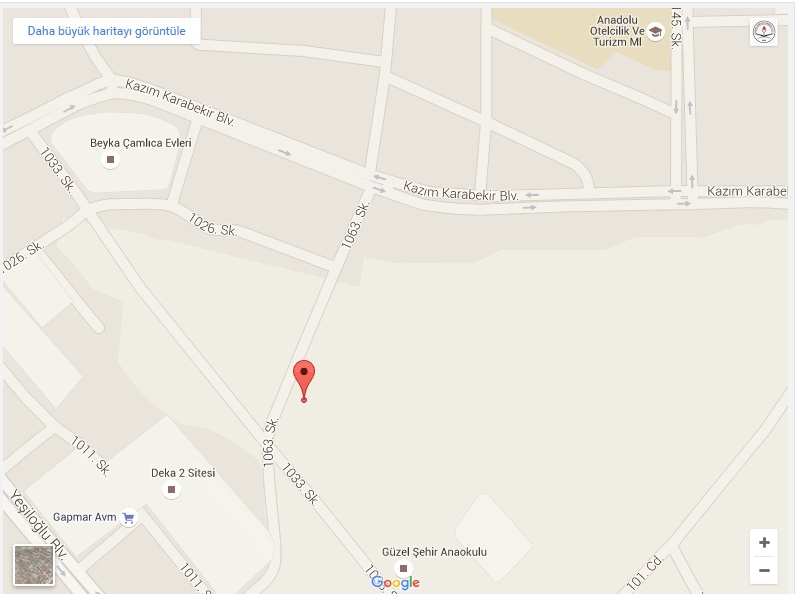 Harita:Harita:Harita:Harita:Harita:Harita:KURUM BİLGİLERİKURUM BİLGİLERİKURUM BİLGİLERİKURUM BİLGİLERİKURUM BİLGİLERİKURUM BİLGİLERİKURUM BİLGİLERİKURUM BİLGİLERİÖĞRETİM ŞEKLİNormalNormalXDers BaşlamaDers Başlama08:0008:00ÖĞRETİM ŞEKLİİkiliİkiliDers BitişiDers Bitişi15:2015:20ÖĞRENCİ SAYISIKızKız1256Pansiyon BilgileriPansiyon BilgileriKız300ÖĞRENCİ SAYISIErkekErkekPansiyon BilgileriPansiyon BilgileriErkekYABANCI DİL1.Y.Dil1.Y.DilİngilizceHAZIRLIK SINIFIHAZIRLIK SINIFIVarYABANCI DİL2.Y.Dil2.Y.DilHAZIRLIK SINIFIHAZIRLIK SINIFIYokXDERSLİK SAYISI404040SPOR SALONUSPOR SALONUYokYokÖĞRETMEN SAYISI575757YEMEKHANEYEMEKHANE11REHBER ÖĞRT. SAYISI222KANTİNKANTİN11KÜTÜPHANE111REVİRREVİR11KONFERANS SALONU111ISINMA ŞEKLİISINMA ŞEKLİDoğal GazDoğal GazFEN LABORATUVARI111MİSAFİRHANEMİSAFİRHANEYokYokB.T. LABORATUVARI111BAHÇEBAHÇEVarVarRESİM SINIFI111LOJMAN BİLGİLERİLOJMAN BİLGİLERİYokYokMÜZİK SINIFI111DİĞERDİĞERİSTATİSTİKLERİSTATİSTİKLERİSTATİSTİKLERİSTATİSTİKLERİSTATİSTİKLERİSTATİSTİKLERİSTATİSTİKLERİSTATİSTİKLERKONTENJAN BİLGİLERİKONTENJAN BİLGİLERİ2014-20152014-20152014-2015700700700KONTENJAN BİLGİLERİKONTENJAN BİLGİLERİ2015-20162015-20162015-2016141414141414TABAN-TAVAN PUAN BİLGİLERİTABAN-TAVAN PUAN BİLGİLERİ2013-20142013-20142013-2014---TABAN-TAVAN PUAN BİLGİLERİTABAN-TAVAN PUAN BİLGİLERİ2014-20152014-20152014-2015148,146-389,514148,146-389,514148,146-389,514TABAN-TAVAN PUAN BİLGİLERİTABAN-TAVAN PUAN BİLGİLERİ2015-20162015-20162015-2016214,600- 374,915214,600- 374,915214,600- 374,915OKULUN YGS/LYS BAŞARI DURUMUOKULUN YGS/LYS BAŞARI DURUMU2013-20142013-20142013-2014---OKULUN YGS/LYS BAŞARI DURUMUOKULUN YGS/LYS BAŞARI DURUMU2014-20152014-20152014-2015---OKULUN YGS/LYS BAŞARI DURUMUOKULUN YGS/LYS BAŞARI DURUMU2015-20162015-20162015-2016---LYS’DE ÖĞRENCİ YERLEŞTİRME YÜZDESİLYS’DE ÖĞRENCİ YERLEŞTİRME YÜZDESİ2013-20142013-20142013-2014---LYS’DE ÖĞRENCİ YERLEŞTİRME YÜZDESİLYS’DE ÖĞRENCİ YERLEŞTİRME YÜZDESİ2014-20152014-20152014-2015---LYS’DE ÖĞRENCİ YERLEŞTİRME YÜZDESİLYS’DE ÖĞRENCİ YERLEŞTİRME YÜZDESİ2015-20162015-20162015-2016---OKULUN SOSYAL VE KÜLTÜREL ETKİNLİKLERİOKULUN SOSYAL VE KÜLTÜREL ETKİNLİKLERİOKULUN SOSYAL VE KÜLTÜREL ETKİNLİKLERİOKULUN SOSYAL VE KÜLTÜREL ETKİNLİKLERİOKULUN SOSYAL VE KÜLTÜREL ETKİNLİKLERİOKULUN SOSYAL VE KÜLTÜREL ETKİNLİKLERİOKULUN SOSYAL VE KÜLTÜREL ETKİNLİKLERİOKULUN SOSYAL VE KÜLTÜREL ETKİNLİKLERİSportif EtkinliklerSportif Etkinlikler------Bilim EtkinlikleriBilim Etkinlikleri------Proje ÇalışmalarıProje ÇalışmalarıTÜBİTAK PROJESİ YAZILIYORTÜBİTAK PROJESİ YAZILIYORTÜBİTAK PROJESİ YAZILIYORTÜBİTAK PROJESİ YAZILIYORTÜBİTAK PROJESİ YAZILIYORTÜBİTAK PROJESİ YAZILIYORYurtdışı Proje FaaliyetleriYurtdışı Proje FaaliyetleriDİDAR PROJESİ KAPSAMINDA ÇEK CUMHURİYETİNE VE MACARİSTANA GİDİLECEKDİDAR PROJESİ KAPSAMINDA ÇEK CUMHURİYETİNE VE MACARİSTANA GİDİLECEKDİDAR PROJESİ KAPSAMINDA ÇEK CUMHURİYETİNE VE MACARİSTANA GİDİLECEKDİDAR PROJESİ KAPSAMINDA ÇEK CUMHURİYETİNE VE MACARİSTANA GİDİLECEKDİDAR PROJESİ KAPSAMINDA ÇEK CUMHURİYETİNE VE MACARİSTANA GİDİLECEKDİDAR PROJESİ KAPSAMINDA ÇEK CUMHURİYETİNE VE MACARİSTANA GİDİLECEKDİĞER HUSUSLARDİĞER HUSUSLARDİĞER HUSUSLARDİĞER HUSUSLARDİĞER HUSUSLARDİĞER HUSUSLARDİĞER HUSUSLARDİĞER HUSUSLAR